Информационный        бюллетеньУЧРЕДИТЕЛЬ: Собрание депутатов Летницкого сельского поселения.347568. Ростовская область, Песчанокопский район, с. Летник, ул.Ленина, №50ИЗДАТЕЛЬСТВО: Администрация Летницкого сельского поселения,347568. Ростовская область, Песчанокопский район, с. Летник, ул.Ленина, №50Периодическое официальное печатное издание, предназначенное для опубликования нормативно— правовых актов Собрания депутатов Летницкого сельского поселения, Администрации Летницкогосельского поселения и иной официальной информацииОфициальные сообщения:                     Ростовская область, Песчанокопский район, Летницкое сельское поселениеПриходитена собраниеУважаемые жители Приглашаем вас принять участие 
в собрании по отбору проектов развития территории , основанных на местных инициатива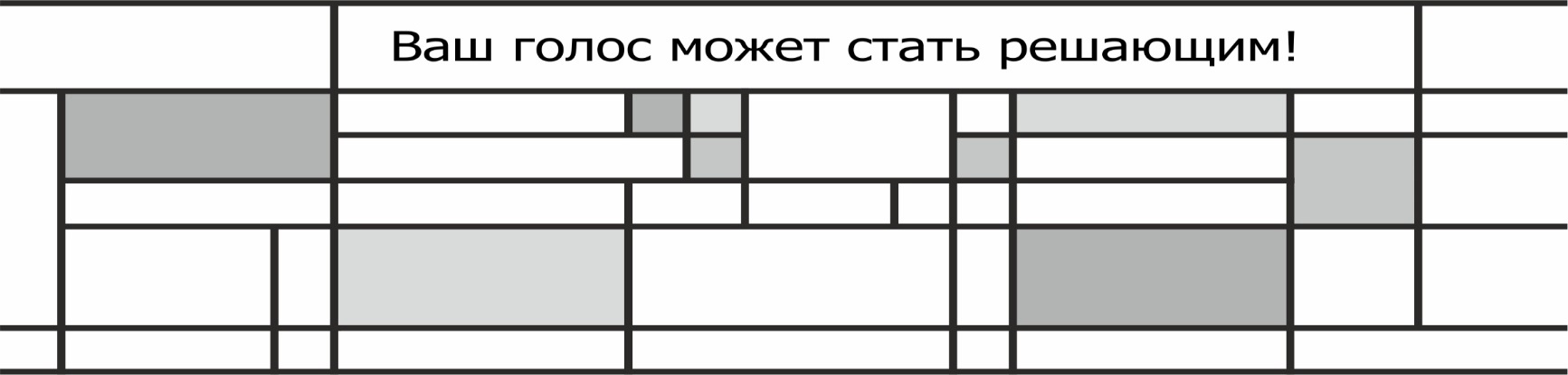 Тираж 50  экземпляров Ответственный за выпуск: Федоров К.И..,начальник сектора администрации Летницкого сельского поселения Распространяется бесплатноИздается с 01.01.2006г.Выпуск №12«31» октября 2019г.Собрание состоится: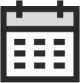 Собрание состоится:Собрание состоится:Собрание состоится: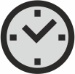 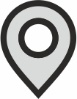 